휴학신청 매뉴얼 (학생)1. 사용자: 우송대 학생 중 휴학생2. 신청순서3. 화면설명: (1) 로그인 화면1- 주소 http://info.wsu.ac.kr로 대학정보 시스템에 로그인 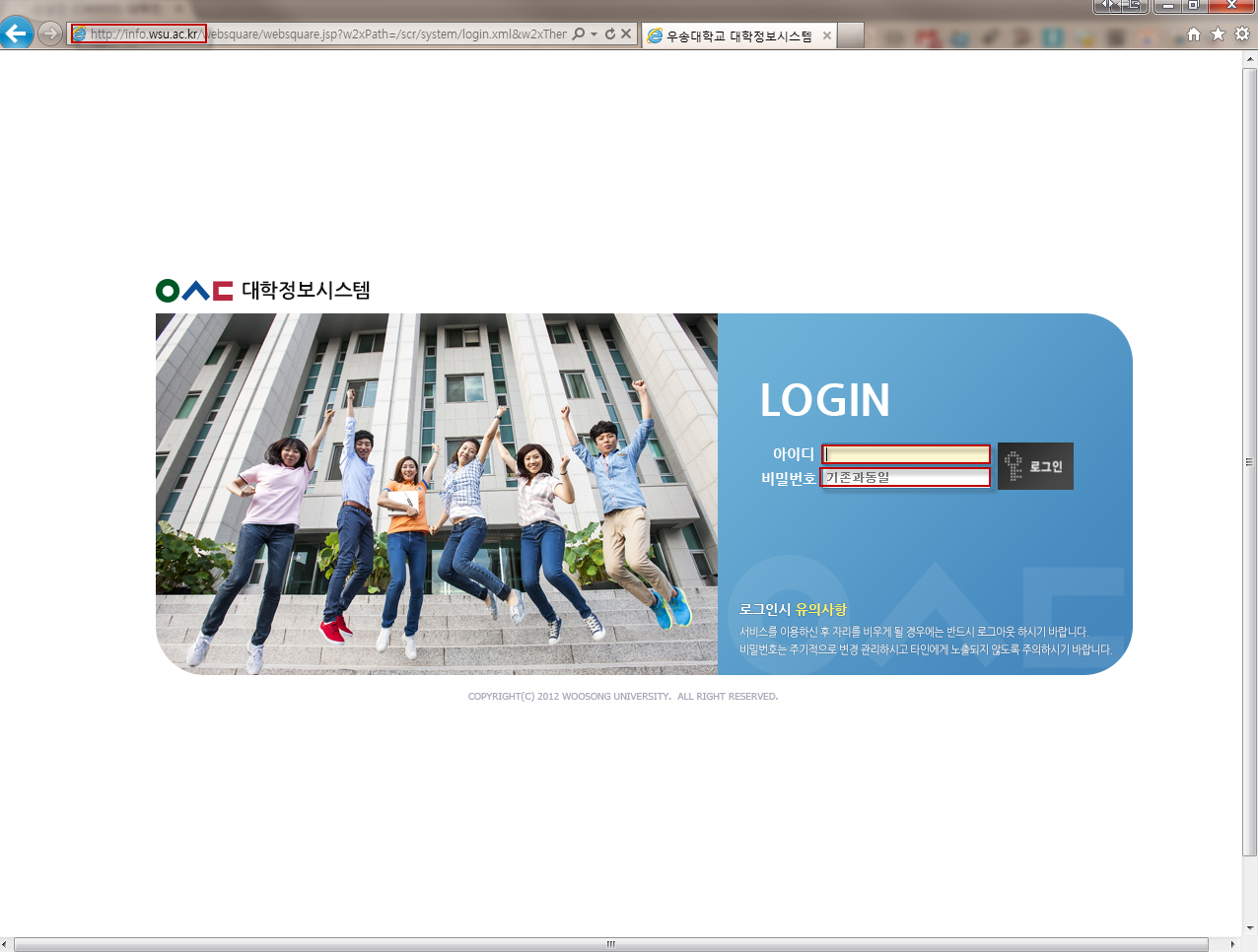 (2) 휴학신청 메뉴 선택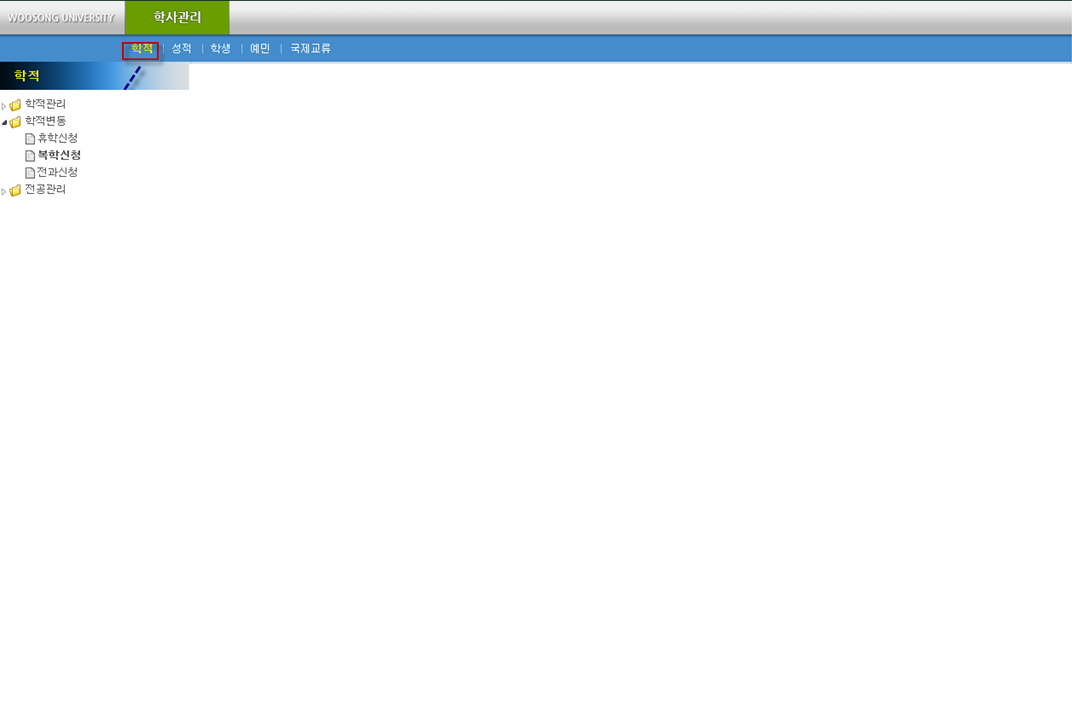 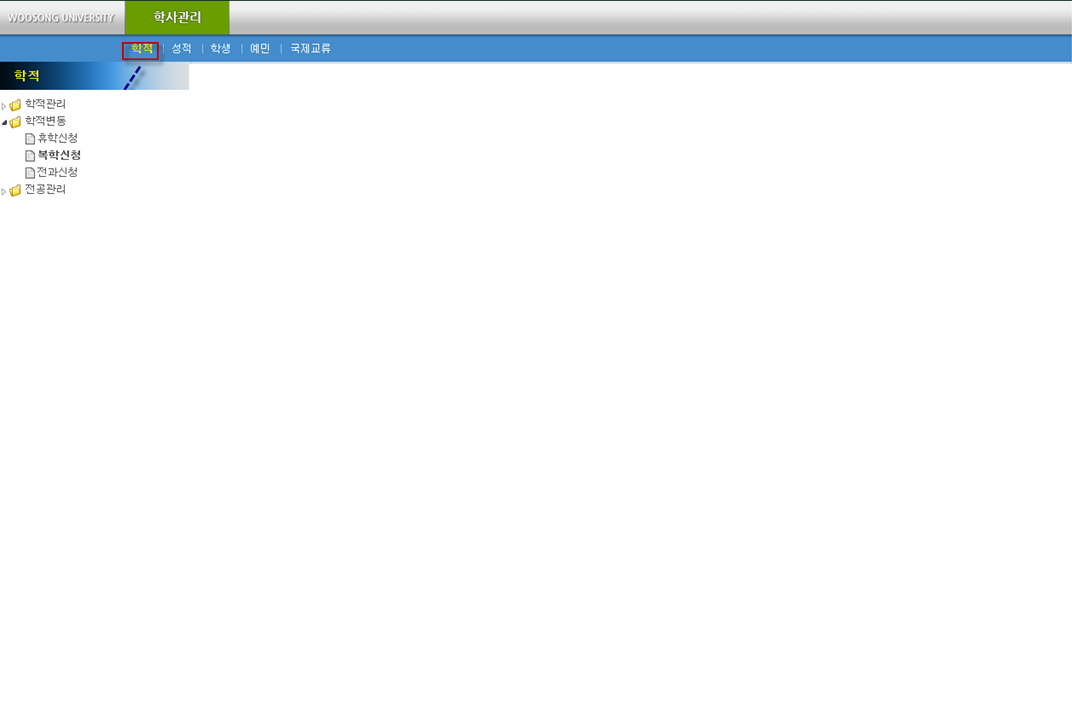 - 상단의 학적 메뉴 → 학적변동 선택 → 휴학신청 선택(3) 군휴학 신청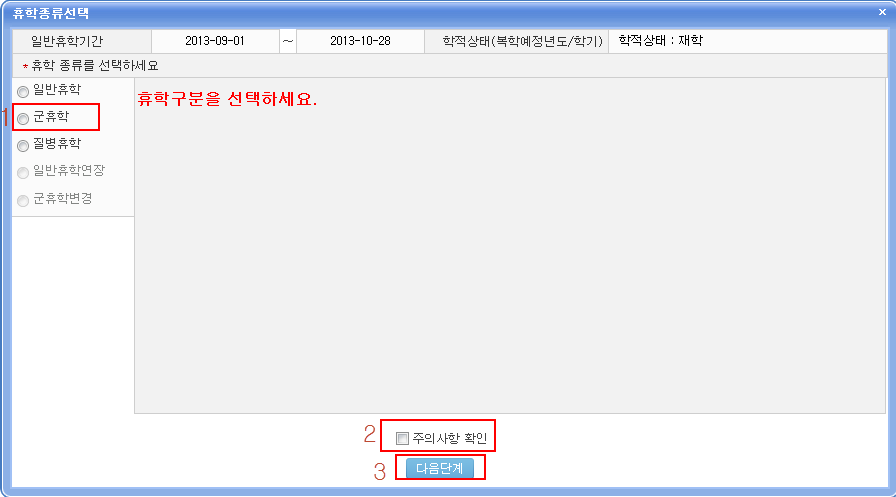 - 휴학종류에서 군휴학 선택- 주의사항을 읽고 ‘주의사항 확인’에 체크를 한 후 ‘다음단계’ 버튼을 클릭한다.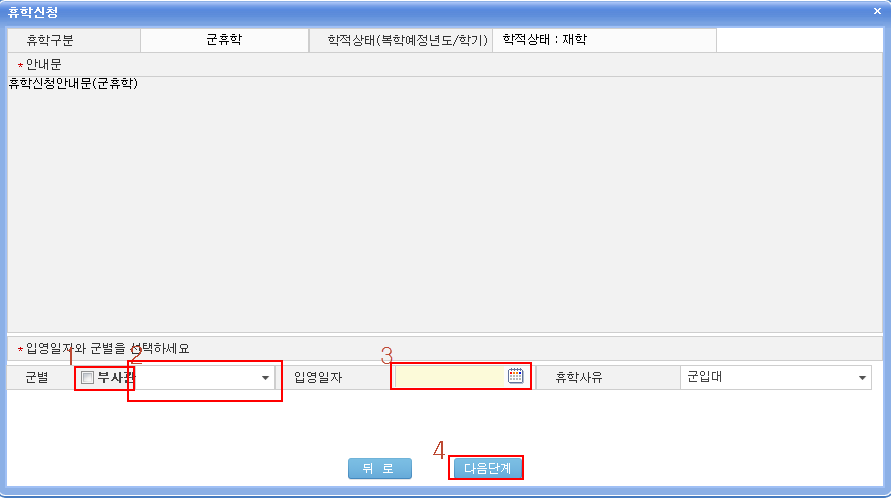 - 부사관여부 및 군별 선택- 입영일자 선택 후 ‘다음단계’버튼을 클릭한다.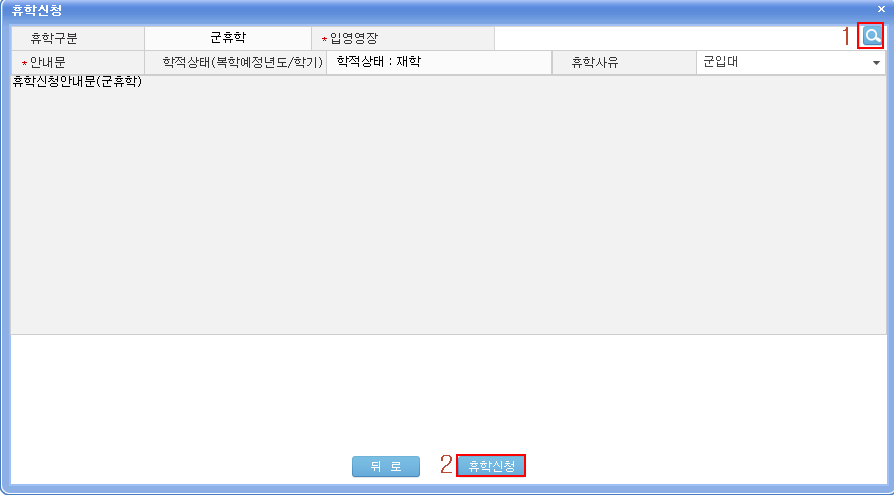 - 입영통지서 업로드 후, 휴학신청을 클릭한다.- 휴학사유를 선택한 후 작성한 입영영장(PDF, JPG) 파일을 업로드 한다.- ‘휴학신청’버튼을 클릭한다.- 휴학신청 완료(4) 군휴학 변경 신청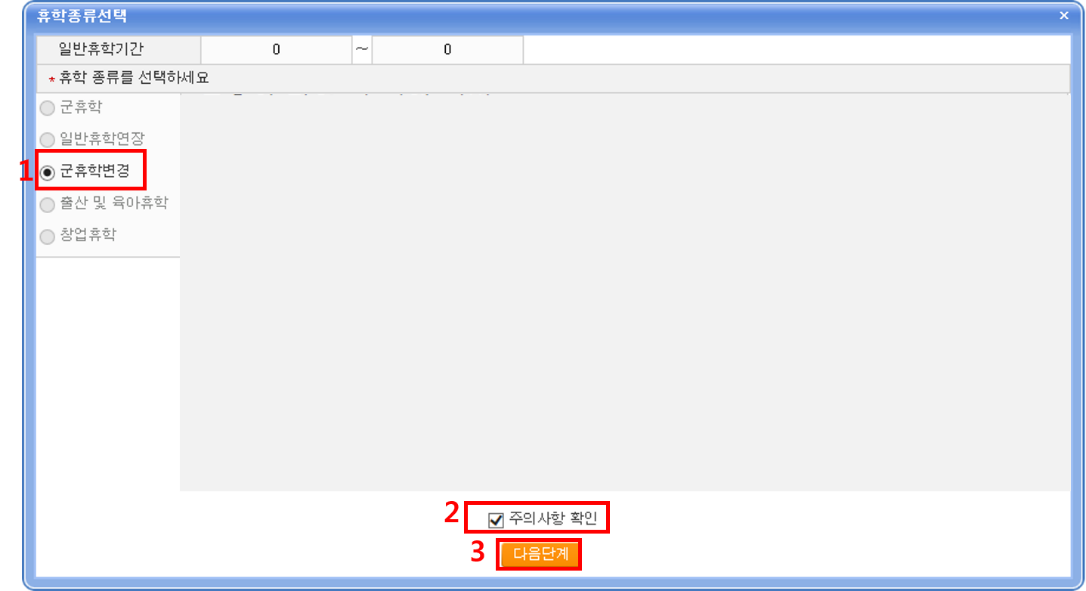 - 휴학종류에서 군휴학변경 선택- 주의사항을 읽고 ‘주의사항 확인’에 체크를 한 후 ‘다음단계’ 버튼을 클릭한다.- 부사관여부 및 군별 선택- 입영일자 선택 후 ‘다음단계’버튼을 클릭한다.- 입영통지서 업로드 후, 휴학신청을 클릭한다.- 휴학사유를 선택한 후 작성한 입영영장(PDF, JPG) 파일을 업로드 한다.- ‘휴학신청’버튼을 클릭한다.- 휴학신청 완료